春の生き物情報シート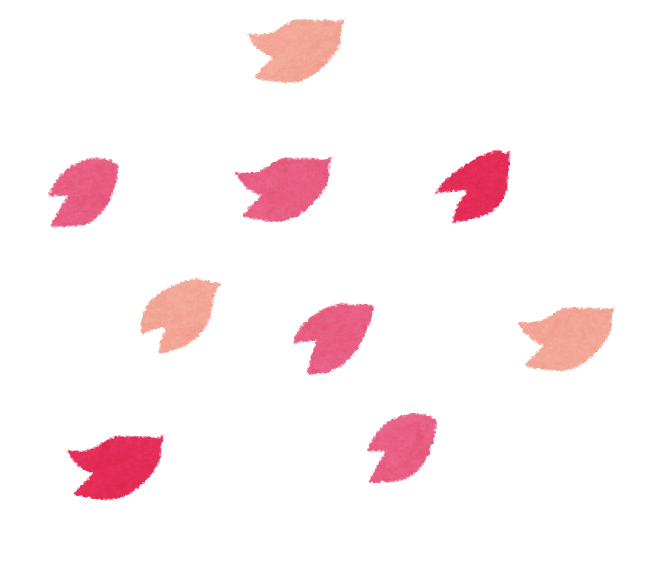 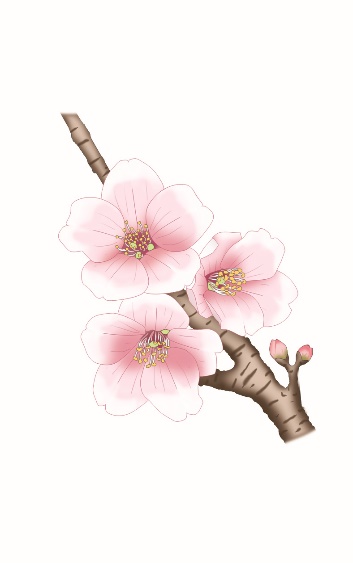 幼稚園・保育園の近くで見つけた生き物を教えてください。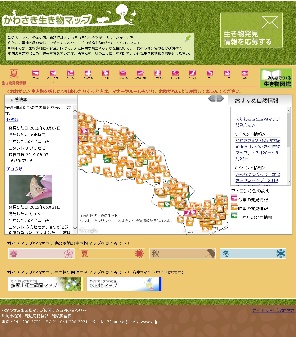 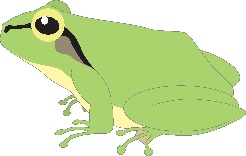 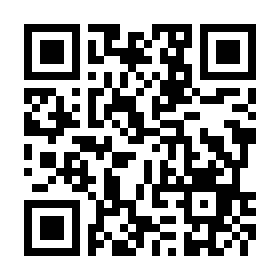 